Załącznik nr 3do Regulaminu konkursu„Ełcka Strefa Kultury – edycja III”Umowa nr …….zawarta w dniu ……. w Ełku pomiędzy:Ełckim Centrum Kultury z siedzibą przy ul. Wojska Polskiego 47, 19-300 Ełk, NIP: 848-11-35-538, REGON: 000687400, reprezentowanym przez Anetę Werlę – Dyrektor, z kontrasygnatą Głównej Księgowej – Jolanty Dąbrowskiej, zwanym dalej „Zamawiającym”aDane wykonawcy/wnioskodawcy, zwanym dalej „Wykonawcą”.Zwanymi dalej „Stronami”§ 1Przedmiotem umowy jest: (nazwa i opis działania), dofinansowanego w ramach projektu: „Ełcka Strefa Kultury – edycja III”, organizowanego przez Ełckie Centrum Kultury, zgodnie z zapisami zatwierdzonego wniosku o dofinansowanie, stanowiącego załącznik do niniejszej umowy.Termin wykonania przedmiotu umowy Strony ustalają na: (termin działania)Miejsce wykonania przedmiotu umowy Strony ustalają na: (miejsce działania)§ 2 (dotyczy wniosków zawierających działania artystyczne)Wykonawca oświadcza, że dzieło, o którym mowa w § 1, będzie rezultatem jego samodzielnej twórczości i nie naruszy praw osób trzecich.W ramach wynagrodzenia określonego w § 3 ust.1 Wykonawca zobowiązuje się przenieść
na Zamawiającego autorskie prawa majątkowe do  dzieła, o  którym mowa w § 1, na następujących polach eksploatacji:utrwalanie i zwielokrotnianie dowolną techniką w dowolnej liczbie egzemplarzy, 
w szczególności techniką zapisu magnetycznego i zapisu  elektroniczno-cyfrowego,zamieszczanie całości lub części dzieła w informatorach, katalogach i podobnych wydawnictwach Zamawiającego,wprowadzanie do pamięci komputerów,rozpowszechnianie w sieci informatycznej,udostępnianie osobom trzecim, przetłumaczenie na język obcy i wykorzystanie takiej jego postaci w zakresie określonym w przepisach poprzedzających.Przeniesienie autorskich praw majątkowych do dzieła, o którym mowa w § 1, nastąpi z chwilą wykonania dzieła przez Wykonawcę.§ 3Z tytułu wykonania dzieła, o którym mowa w § 1 i przeniesienia praw autorskich,
o których mowa w § 2 ust. 2, Zamawiający zobowiązuje się zapłacić Wykonawcy wynagrodzenie w wysokości: (kwota dofinansowania brutto). (dotyczy wniosków zawierających działania artystyczne)Wypłata wynagrodzenia, o którym mowa w ust.1, dokonana będzie po wykonaniu (przedmiot umowy) i dokonaniu potrąceń wymaganych przepisami prawa, po  stwierdzeniu przez Zamawiającego jego prawidłowego i terminowego wykonania, na  podstawie wystawionego przez Wykonawcę rachunku, w terminie 7 dni po otrzymaniu rachunku przez Zamawiającego.§ 4Zgodnie z art. 13 ust. 1 rozporządzenia Parlamentu Europejskiego i Rady (UE) 2016/679 z 27 kwietnia 2016 r. w sprawie ochrony osób fizycznych w związku z przetwarzaniem danych osobowych i w sprawie swobodnego przepływu takich danych oraz uchylenia dyrektywy 95/46/WE (ogólne rozporządzenie o ochronie danych) – dalej: RODO, ECK informuje, że administratorem danych osobowych oraz danych pozyskanych w ramach realizacji niniejszej umowy jest Ełckie Centrum Kultury ul. Wojska Polskiego 47,19-300 Ełk. Przedstawicielem administratora jest Dyrektor Ełckiego Centrum Kultury Aneta Werla. Kontakt do administratora: tel.: +48 87 621 52 50, e-mail: sekretariat@eck.elk.pl lub pisemnie na adres siedziby administratora.Dane osobowe pozyskane w związku z zawarciem umowy będą przetwarzane w następujących celach: związanych z realizacją umowy podpisanej z ECK,związanych z dochodzeniem ewentualnych roszczeń, odszkodowań,udzielania odpowiedzi na pisma, wnioski i skargi,udzielania odpowiedzi w toczących się postępowaniach.Podstawą prawną przetwarzania danych jest:konieczność wypełnienia obowiązku prawnego ciążącego na administratorze (art. 6 ust. 1 lit. c RODO),niezbędność do celów wynikających z prawnie uzasadnionych interesów realizowanych przez administratora (art. 6 ust. 1 lit. f RODO).Podanie danych osobowych jest dobrowolne, ale niezbędne do zawarcia i realizacji umowy.Pozyskane dane osobowe mogą być przekazywane:podmiotom przetwarzającym je na zlecenie Zleceniodawcy orazorganom lub podmiotom publicznym uprawnionym do uzyskania danych na podstawie obowiązujących przepisów prawa, np. sądom, organom ścigania lub instytucjom państwowym, gdy wystąpią z żądaniem, w oparciu o stosowną podstawę prawną.Dane osobowe nie będą przekazane do państw trzecich.Wykonawca zgadza się na wykonanie i udostępnienie dokumentacji fotograficznej i filmowej, która może zawierać jego wizerunek, na potrzeby sprawozdawczości, promocji i w celach informacyjnych. § 5Jakiekolwiek zmiany w umowie mogą być dokonane w formie pisemnej w postaci aneksu do umowy.§ 6Wykonawca nie może powierzyć prac będących przedmiotem umowy innym osobom bez zgody Zamawiającego.§ 7W sprawach nieuregulowanych niniejszą umową mają zastosowanie przepisy Kodeksu Cywilnego.§ 8Umowę sporządzono w dwóch jednobrzmiących egzemplarzach, po jednym dla każdej ze stron. .................................................		                               	                  .........................................             Zamawiający 								     Wykonawca Sporządziła: Małgorzata Gałczyńska, Dział Programowo-Organizacyjny, tel. 606 439 085, malgorzata.galczynska@eck.elk.pl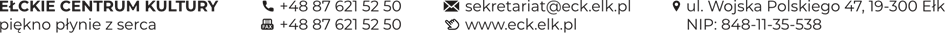 